       Atnaujintas ir papildytas pranešimas su nauju formatavimu dabar 2 dalys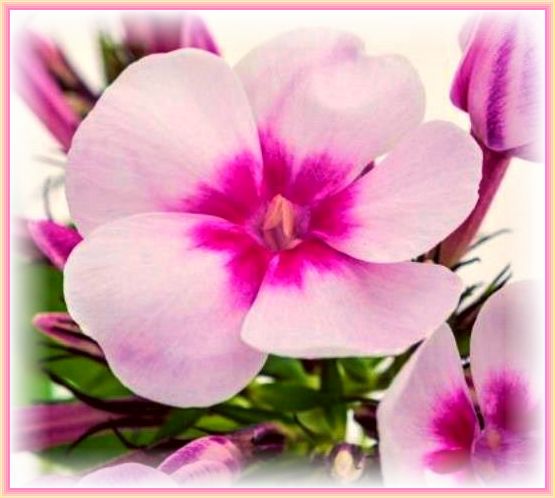 Kodėl nereikėtų atmesti dvasinės ir techninės pažangos- 2 dalis -Pranešimų temos: Kodėl neturėtume remti sveikatai kenksmingų techninių naujovių.Kodėl neturėtume atsiriboti nuo pasaulio įvykių. Žinių trūkumas arba klaidingos žinios yra kliūtis dvasiškai aukštesniam požiūriui į gyvenimą.Dievo Dvasia prašo, kad neišvarytume iš savo širdžių išdidžių, šaltakraujiškų ir chaotiškų žmonių, pasižyminčių deviantiniu elgesiu.Štai kodėl mūsų širdis pirmiausia turėtų atsiverti meilės dvasiai, kad iš jos galėtume gauti žinių tolesnei dvasinei brandai ar gyvenimo pagalbai.* * *Pranešimo tęsinys:Šioje vietoje Dievo Dvasia pamini, kad šiame pasaulyje taip pat kuriami techniniai prietaisai, kurie kelia pavojų žmonių sveikatai ar net jai kenkia.Jūs, meilės dvasios žmonės, taip pat turėtumėte žinoti, kad šiame pasaulyje, nutolusiame nuo dangiškosios būties, sielų ir žmonių, kurių energija ir taip labai silpna, kuriami prietaisai ir įrenginiai, kurie niekaip nepadeda sveikatai. Kuriami prietaisai, skleidžiantys sveikatai kenksmingus spindulius ir impulsus, kurie palaipsniui mažina žmogaus ląstelių, o kartu ir įsikūnijusios sielos vibraciją. Tai reiškia, kad žmogaus imuninė sistema dėl neigiamai veikiančių pulsacijų vis labiau blokuojama, kad galėtų vykdyti organizmo priežiūrą nuo kenksmingų gyvūnų ir mikrobų, kas iš tikrųjų būtų jos genetiškai nulemta užduotis.Įvairių naujų tipų prietaisų, kurie kelia grėsmę žmonių gyvybei ir kurie, pasak išradėjų, konstruktorių ir operatorių teiginių ir pagyrų, iš tikrųjų turėtų būti naudingi žmonių bendravimui, aukšto dažnio perdavimo impulsai, tačiau, žvelgiant iš dangaus pusės, kelia didelį pavojų žmonijos sveikatai, jei jie naudojami ar įrengiami netoli namų. Pavojų žmonijai kelia ne tik nauji ryšio prietaisai, bet ir naujos ginklų sistemos, kurias panaudojus per trumpą laiką galima sunaikinti daugybę žmonių gyvybių ir gamtą.Dangaus požiūriu, kiekvienas, kuris propaguoja tokius grėsmingus, gyvybę naikinančius prietaisus ir naikinamuosius ginklus, yra šaltakraujis ir labai apgailėtinas, nes jis gyvena tik siekdamas valdžios ir didžiulio pelno iš savo išradimų, o ne rūpindamasis žmonių gyvybės ir gamtos išsaugojimu. Tokius žmones valdo panašiai mąstančios, destruktyvios, žemėje gyvenančios sielos, kurios minčių impulsais ir antriniais vaizdiniais suteikia jiems pagrindines idėjas konstrukcijoms, prieštaraujančioms kūrybą palaikančiam gyvenimui.Prieš tokius destruktyvius išradimus daugybė geros širdies žmonių žemiškuoju laiku išeina į gatves ir taikiai protestuoja, kad atkreiptų politikų dėmesį, jog šie jų nepalaikytų ar vis dar remtų žmonių pinigais. Tačiau dangiškoji meilės dvasia prašo dangiškųjų sugrįžėlių nedalyvauti protestuose, nes jie rizikuoja būti užpulti radikalių grupuočių, kurios dėl regimybės prisijungia prie taikiai protestuojančių žmonių, kuriuos iš užkulisių kontroliuoja ir remia radikalūs turtingi žmonės. Klausykite gerų dangiškosios meilės dvasios patarimų ir pasilikite nuošalyje, nes ji nori, kad liktumėte nesužeisti iki pat savo žemiškojo gyvenimo pabaigos. *    *    *Iš tiesų, kai kartą atsiskyrusios būtybės paliko dangiškąją būtį su jos nuoširdžia ir teisinga lygybe bei tyrų, kuklių ir kuklių būtybių vienybės gyvenimu ir iškeliavo kurti savų nežemiškų pasaulių, daugelis jų norėjo būti savo planetos gyvenimo dėmesio centre kaip ypač gerbiamos ir garbingos asmenybės. Taigi per daugelį nežemiškų eonų jie vis dažniau savo sielos daleles apgaubdavo dangiškai svetimais gyvenimo būdais ir tapdavo širdžiai mielais, pasipūtusiais vienišiais ir negailestingais valdovais. Ką padarė šios šaltakraujės galios būtybės, dabar gerai matote įvairiose šio siaubingo apgaulės pasaulio gyvenimo srityse. Dabar jiems sunku gyventi darniai ir taikiai vieniems su kitais dėl jų pačių nustatytų egoistinių gyvenimo taisyklių. Jie nebegali šiltai bendrauti su kitais žmonėmis ir jiems sunkiausia atvirai prie jų prieiti, nes jais nepasitiki. Jie elgiasi labai šaltai su jais bendraudami ir bendraudami ir gyvena atokiai nuo jų. Niekas nebepasitiki kitais, nes jau patyrė daug nusivylimų ir blogos patirties su žmonėmis čia, žemėje, taip pat jų sielos - su gyventojais, gyvenančiais anapus esančiuose bevieliuose pasauliuose. Dauguma jų gyvena asmeniškai patobulinti daugelyje gyvenimo sričių ir dėl savo pasipūtėliškos prigimties su kitomis būtybėmis elgiasi nedraugiškai, turi savo nuomonę ir ginčijasi. Taip jie vis labiau tolsta nuo teisingo dangiškojo lygybės ir bendruomenės gyvenimo. Nežemiškos, tamsiai švytinčios būtybės ir tos iš jų, kurios įsikūnijo žmogaus gyvenime, dabar yra taip prislėgtos arogancijos ir iškrypėliško elgesio prisiminimų, kad su širdingais Dievą mylinčiais žmonėmis susitinka atmestinai ir su panieka. Jie tai spinduliuoja savo širdžiai miela išvaizda ir veido bruožais, nenaudodami žodžių. Dvasiškai brandūs žmonės tai iš karto pastebi dėl savo jautrumo. Tačiau kai kurie vidiniai žmonės daro didžiulę klaidą, nes pokalbiuose su panašiai mąstančiais, draugiškais žmonėmis smerkia tokius negatyvius žmones, taip nesąmoningai juos dvasiškai pažemindami, o tai nepastebimai veda prie to, kad jie iš naujo apsunkina save psichologiškai. Prašau, nedarykite to sau, bet pasistenkite neišvaryti beširdžių, chaotiškų žmonių iš savo širdies, įveikdami save, kad būtumėte jiems draugiški, nors jie jus atstumia. Tai galima padaryti ir be žodžių, trumpai nusišypsojus, spinduliuojant jiems savo širdies šilumą. Kai tokiai amžinajai sielai ateis kosminė apmąstymų ir prisiminimų apie tave akimirka. Tuomet gali būti, kad jis trumpam pamatys savo žemiškojo gyvenimo vaizdus iš sielos prisiminimų ir kartu pajus, kokie malonūs širdį šildantys šviesos srautai kadaise tekėjo į jį iš jūsų sielos-žmogaus auros. Tuomet gali būti metas nežemiškajai sielai dvasiškai pabusti ir pradėti dangiškąjį persiorientavimą. Šiandien giliai puolusios žmogiškais drabužiais apsirengusios būtybės jau tapo asmeninio vertinimo ir dirbtinio apsimetinėjimo meistrais daugelyje gyvenimo sričių, nė neįtardamos, kaip labai nutolo nuo dangaus būtybių beasmenio teisingo lygybės gyvenimo. Nežemiškose, subtiliose, tamsiose kritimo sferose jie visada tobulėja savo ypatingomis žiniomis ir įgūdžiais, kurių ne kiekviena būtybė galėjo įgyti, nes nebuvo tam atvira arba jai trukdė išorinės aplinkybės. Dabar jie tiki, kad kiekviena būtybė turi praktikuoti šį tobulėjantį gyvenimo būdą, nes jis suteikia jiems ypatingo orumo ir išskirtinumo, kurį kiti turėtų ypač vertinti ir juo žavėtis. Tokio požiūrio į gyvenimą jie negali išvengti net ir anapusiniuose pasauliuose. Jei kai kurie iš jų, subrendę naujoms įžvalgoms ir didelėms kančioms, norės grįžti į savo šviesos namus, jiems bus labai sunku grįžti prie paprasto, beasmenio ir nuolankaus dangiškųjų būtybių gyvenimo būdo, nes jie ilgai negalės suvokti, kodėl turėtų atsisakyti asmeninio vertinimo. Kas dabar nori labiau prisitaikyti prie dangiškųjų įstatymų, Dievo Dvasios yra nuoširdžiai raginamas palaipsniui atpažinti ir su Dievo Dvasios pagalba nutraukti savo nenormalų ar nukrypstantį elgesį ir savybes, nes jos yra didelė kliūtis vidiniame kelyje į Šviesos namus, nes jose yra neigiamų jėgų ir jos neturi nieko bendro su dangiškomis širdingomis ir švelniomis būties savybėmis. Šios saugyklos neleidžia žmogui ar kitapus planetos esančiai sielai nuolankiai atsiverti naujai informacijai, kuri nori juos nukreipti į dangiškųjų būtybių nuoširdų gyvenimo būdą teisingoje būtybių lygybėje be vadovaujančių būtybių.Žinokite: kiekvienas, kuris šiandien vis dar griežtai priešinasi priimti naujas dvasines-dieviškas žinias ir naujus kilnius elgesio būdus, nukreiptus į dangiškąjį gyvenimą, užprogramavo savo sielą taip, kad ji dar ilgai pasitenkins savo ankstesne dvasiškai inertiška žmogiška laikysena anapusinėse sferose. Tai taip pat turi įtakos jo neteisingam požiūriui į pažangų gyvenimą, nes jo siela taip pat bijos dvasinių ir planetinių naujovių anapusinėse sferose, kurios vis dėlto visada yra palankios visuomenės pažangai. Dėl to Dievo dvasia ilgą laiką nebegali prie jų priartėti su dvasinėmis naujovėmis ar teisėtais pratęsimais per grynąsias dangiškąsias būtybes. Jie elgiasi priešiškai naujoms žinioms, todėl Dievo Dvasia leidžia jiems ir toliau taip gyventi. Jis niekada neturi trikdyti jų ramaus gyvenimo kitoje pusėje primygtiniais nurodymais, todėl būtybių tobulėjimo brandos laikas kitoje pusėje užtrunka labai ilgai, kai būtybės yra taip prisitaikiusios. Dažnai jie ilgą laiką būna savo ankstesnio žmogiškojo gyvenimo būdo ar prisiminimų kaliniai, kurie juos taip stipriai valdo, kad jie beveik nesidomi naujomis žiniomis ir aukštesniais, jautresniais gyvenimo būdais.Dėl kosminės visų būtybių laisvės kiekviena apsunkinta siela nežemiškose sferose turi žengti pirmąjį žingsnį meilės dvasios link, kad galėtų iš jos paprašyti naujų aukštesnių dvasinių žinių ir išplėstų dieviškojo šaltinio dėsnius. Dangaus požiūriu tai reiškia, kad centrinė ir geniali beasmenė meilės dvasia niekada neįsiveržia į būtybės sąmonę su nauju, esmingesniu žinojimu, siūlydama jai galutinai jį iš jos priimti. Ne, tai būtų įkyrus, globėjiškas dangiškosios Meilės Dvasios elgesys su laisva visuotine būtybe, bet taip niekada neatsitiks, nes Jis pats rūpestingai administruoja laisvės, savarankiškumo ir nepriklausomybės gyvenimo taisyklę būtybėms, esančioms Jo didžiausioje visuotinėje širdyje.Tai visos dangaus būtybės sutvarkė beasmenės kūrybos ir beasmenės Dievybės kūrimo pradžioje per atitinkamas saugyklas visuotinėje Pirminės Centrinės Saulės širdyje. Tai reiškia, kad kiekviena kosminė būtybė turėtų pati stengtis ir rūpintis, kad evoliucijos metu gautų aukštesnes žinias, kad per atitinkamą realizaciją galėtų arba žengti dangaus evoliucijos keliu į šviesesnius pasaulius, arba rudens srityse persikelti į aukštesnių vibracijų planetas, artimesnes dangaus karalystei. Visuotinė, beasmenė Meilės Dvasia Pirmapradėje Centrinėje Saulėje visada yra nuoširdi, kantri, visada paslaugi ir padedanti kiekvienai būtybei būtybė, kuri visada atveria mums savo širdį, kai mes pas ją ateiname, kad galėtų mus įšventinti į aukštesnes vibracijas ir šviesą skleidžiančias kosmines būties ir dėsnių savybes. Mes esame tie, kurie pirmieji prašo Meilės Dvasios naujų žinių ir naujos išminties. Taigi turime laisvę patys nuspręsti, kada vėl atsiversime visuotinėms naujovėms, o tai įvyks tik tada, kai pajusime vidinį troškulį, kylantį iš mūsų gyvenimo šerdies (pulsuojančios širdies). Mes, dangiškosios būtybės, esame įpratę laisva valia ieškoti išplėstinių visuotinių žinių, šiltai bendraudami su Aš Esu Dievybe ir klausdami jos, ką naujo, pritaikyto mūsų evoliucijos būsenai, ji gali pasiūlyti, kad galėtume žengti tolesnius dvasinius žingsnius į aukštesnę sąmonę. Toks laisvas dangiškųjų būtybių gyvenimo būdas taip pat neleidžia Dievui Dvasiai prašyti nežemiškųjų būtybių ieškoti naujų dangiškųjų gyvenimo būdų, kad jos galėtų toliau dvasiškai tobulėti ir priartėti prie dangiškųjų gyvenimo dėsnių, kad pasiektų dangiškąjį sugrįžimą. Grynųjų dangiškųjų būtybių laisvasis gyvenimas yra orientuotas taip, kad nė viena būtybė savo aukštesniu evoliuciniu žinojimu neprimeta savęs kitai būtybei. Tas pats pasakytina ir apie Aš Esu Dievybę. Ji niekada neįpareigoja savęs, nes žino, kada ateis kosminis laikas būtybei, kad tada ji mielai norės susipažinti su naujomis žiniomis, susijusiomis su naujais gyvenimo būdais, ir tuo tikslu savarankiškai jos klausinėja. Todėl Dievo Dvasia nuoširdiems dangaus sugrįžėliams pataria atsiriboti nuo atmetimo prisiminimų ir siekti naujo pažinimo bei planetinės pažangos ir persiorientuoti taip, kad visada būtų atviri naujoms dieviškoms žinioms ir dvasiškai tobulėjančioms nuorodoms iš šio pasaulio arba iš nežemiškojo planetinio gyvenimo, net jei šiuo metu jos dar sunkiai suprantamos, nes jose yra nežinomos informacijos. Nuolatinis vidinis atsivėrimas leidžia jiems toliau dvasiškai ir materialiai lavintis arba plėsti sąmonę, nes dvasinis sustojimas jiems būtų žingsnis atgal, kadangi žmogaus sąmonė taip pat gali dvasiškai tobulėti. Jei žmogaus sąmonė ilgesnį laiką lieka sąstingyje dėl jo dvasinio sustabarėjimo arba jei jo sąmonėje nevyksta teigiamas dvasinis atsinaujinimas ir pokyčiai visose gyvenimo srityse, tuomet dėl savo nelanksčių mąstymo ir elgesio prisiminimų jis taip pat įtraukia savo vidinę sielą į dvasinę blokadą prieš naujas žinias. Tai labai tragiška sielai, kuri anksčiau buvo atvira ir norėjo grįžti namo.Žmogaus sąmonė, kuri palaipsniui suformuoja didžiulį gyvą komunikacijos tinklą per kietųjų ląstelių atomų funkcinę atmintį, sąveikaudama su aukštesniosios ir žemesniosios sąmonės žiniomis, paveldėtomis genų žiniomis ir įsikūnijusios sielos informacija, mirus žmogui nustoja egzistuoti šiuo pavidalu visiems laikams. Tačiau visos žmogaus sąmonės sankaupos taip pat glūdi nemirtingoje sieloje, todėl jos gyvuoja subtiliojoje būsenoje, sielos dalelių apvalkaluose. Tačiau siela jomis naudojasi tik tada, kai yra stipriai prisirišusi prie žemės ir nori vėl būti tarp žmonių šiame pasaulyje dėl konkretaus tikslo. Priešingu atveju sielos, norinčios grįžti namo, netrukus nori būti išlaisvintos iš žmogiškosios sąmonės sandėlių dieviškąja transformacijos galia iš esybės-gyvenimo branduolio, nes nori būti pritrauktos į aukštesnius pasaulius. Įvairių žmogaus gyvenimo etapų prisiminimai išlieka sielose tik tol, kol jos nori būti atviros. Tačiau toli subrendusi siela, grįžusi į dangų, nebenori nieko žinoti apie savo tamsią praeitį žemėje, todėl prašo Dievo Dvasios visiems laikams ištrinti žmogiškuosius prisiminimus, nes jie trukdo jai susitelkti į naują, pažangų gyvenimą aukštesniuose pasauliuose. Tam tikromis nežemiškomis progomis sielos mintyse ir vaizduose gali netikėtai vėl iškilti praeities prisiminimai ir aptemdyti jos džiaugsmingą nuotaiką, kai ji tiesia linija grįžta namo.Tačiau norinti sugrįžti siela, pasitelkusi tam tikrus savo žmogiškosios ir dvasinės pažangos klodus, gali gana greitai susipažinti su naujais dangiškaisiais dėsniais ir gyvenimo būdais, kuriuos ji jau kartą išgyveno dangiškoje būtyje arba įvaldė savo dangiškosios evoliucijos metu, prieš perduodama juos Dievo Dvasiai, kad ji juos amžiams pertvarkytų. Tačiau prašau, nedarykite klaidos ir nepainiokite dangiškos dvasinės tyros šviesos būtybės evoliucijos su pasaulietiniu žinių ir patirties kaupimu, nes priešingu atveju iš šio pasaulio priimsit daug beprasmiškos informacijos, kuri šiame pasaulyje jums bus naudinga tik asmeniniam tobulėjimui ir susižavėjimui neigiama prasme. Dievo dvasia reiškia: Jūsų bendrosios žinios turėtų būti pritaikytos jūsų žemiškajam laikui, kad galėtumėte gyventi tinkamą, vidutinės klasės gyvenimą, bet jos neturėtų viršyti kuklaus gyvenimo būdo aukso vidurio. Kas suprato šio Dievo Dvasios patarimo prasmę, tas supranta, kodėl būtų gerai būti gerai informuotam apie technines žinias ir su jomis susijusias šio pasaulio naujoves, jei jos svarbios ir reikalingos jūsų gyvenimui. Tačiau tai turėtų būti orientuota į jūsų dvasinę ir fizinę gerovę ir atitikti jūsų finansines galimybes, bet ne daugiau, nes kitaip pakenksite patys sau.Tačiau kai kurie nuoširdūs žmonės klaidingai supranta vidinį kelią į Dangaus Karalystę. Jie atsiriboja nuo žemiškų įvykių, kad galėtų intensyviai susitelkti į dvasines žinias, gautas iš knygų ar Dievo žinučių. Tačiau taip elgdamiesi jie nepagalvoja, kad jiems gresia pavojus, jog jie visiškai izoliuosis nuo pasauliui būtinų žinių ir techninės pažangos, o po kelerių metų nebegalės susitvarkyti su savo gyvenimu ir galbūt net susirgs psichikos liga. Tuomet jie taip kenčia nuo žemiškojo suvaržymo ir vienatvės, kad kai kurie norėtų iš karto atsisveikinti su šiuo pasauliu, jei tik turėtų galimybę. Tai iš tiesų klaidingas kelias į dvasingumą, nes dėl tokio požiūrio jie patiria didelių sunkumų su savimi ar savo siela, nes tai dar labiau sustiprina sielos troškimą ieškoti savo šviesos namų, o tai reiškia, kad ji norėtų atsiskirti nuo fizinio kūno, jei Dievo dvasia jos apie tai neperspėtų naktį, gilaus žmogaus miego metu, nes ji visada orientuota į dangiškosios būties gyvenimo pakilimą ir išsaugojimą.Kas mano, kad jo žmogiškasis gyvenimas yra beprasmis, neturi gyvenimo džiaugsmo, o kas nebeturi džiaugsmo, kažkada bus taip valdomas savo indėlio, kad norės atimti sau gyvybę. Tačiau tai neatitinka Dievo įstatymo ir niekada nėra palaikoma Dievo Dvasios. Dievobaimingi žmonės turėtų tai įsidėmėti ir niekada nesibaiminti minties atimti sau gyvybę. Žinokite, kad kiekviena siela savo noru įsikūnijo į žmogaus drabužį dėl tam tikros priežasties ir niekada nenori jo beprasmiškai išmesti iš vienos akimirkos į kitą. Taip elgiasi tik tos būtybės, kurios apsimeta gyvenančios šiame pasaulyje tik tol, kol galės su džiaugsmu patirti savo žemiškus įpročius ir malonumus. Jei dėl tam tikros priežasties jie nebegali to daryti, jie savanoriškai pasitraukia iš gyvenimo, kad galėtų kuo greičiau sugrįžti į šį pasaulį nauju kūnu ir tęsti savo ankstesnį gyvenimą. Tačiau tokio gyvenimo būdo niekada nepalaiko Dievo Dvasia, bet jie turi savo nežemiškuosius pagalbininkus, kurie naujame įsikūnijime juos palaiko neteisėtomis neigiamomis jėgomis ir dangiškais tolimais nurodymais. Bet tai jau kita tema.Dievo Dvasia per šią žinią norėjo perduoti jums nurodymus ir padėti suprasti, kad eremitiškas gyvenimo būdas arba atmestinas požiūris į naują technologiją niekada neatitinka dieviškojo nurodymo sugrįžtantiems į dangų, nes tai juos vidujai suskaldo, todėl kai kurie iš jų psichologiškai suserga ir vis labiau nutolsta nuo dangiškųjų būtybių bendruomeninio gyvenimo. Todėl jis pataria dangaus sugrįžėliams būti kartu su kitais žmonėmis, kurie yra panašaus bangos ilgio arba orientuoti į jūsų gyvenimą. Jis taip pat pataria nesipriešinti pasaulinei pažangai, nes priešingu atveju jūs izoliuosite save taip, kad nebegalėsite rasti kelio šiame pasaulyje ir turėsite didžiausių sunkumų valdydami ir tvarkydami naujus techninius prietaisus ir daiktus, kurie vis dėlto būtų svarbūs jūsų gyvenimui.Prašome nepriimti šios žinios iš dangiškojo šaltinio pažodžiui, bet tik pagal jos prasmę į savo širdį, tada iš vidaus suprasite, į ką Dievo Dvasia nori atkreipti jūsų dėmesį. Iš Jo visada gausite ir sužinosite naujienų, jei jų trokšite ir nuoširdžiai Jo prašysite. Tačiau šiame pasaulyje jis gali išpildyti jūsų prašymą tik tada, jei plačiai subrendę, teisūs ir nuolankūs skelbėjai, kurie visada gyvena antrame plane, savanoriškai atsiveria jam bendrauti. Tačiau jis visada siūlo jiems tik laisvai. Dievo Dvasia visada padės kiekvienai būtybei dangiškoje būtyje ir taip pat uždangiškuose pasauliuose, jei ji paprašys ko nors konkretaus, kas atitinka dangiškas gyvenimo taisykles ir yra įmanoma arba gali būti įvykdyta iš karto ar vėliau dangiškosios Pirminės Centrinės Saulės energijos pajėgumais. Jis niekada neužsidarys prieš būtybę, jei ji kreipiasi į jį norėdama praplėsti žinias ir, pavyzdžiui, norėtų geriau suprasti kosminius dėsnius arba jai reikia tikslių patarimų dėl dvigubo gyvenimo, kad galėtų harmoningiau ir palaimingiau gyventi kartu. Jis visada stengsis juos nedelsiant įspėti ir apsaugoti pavojingoje gyvenimo situacijoje iš vidaus per būties-gyvenimo šerdį arba per dangiškąsias apsaugines būtybes ar žmones, kuriuos jis gali pasiekti, kiek tai jam įmanoma uždangiškuose pasauliuose. Jis visada bus naudingas kiekvienai būtybei ir iš savo didžiausios visuotinės širdies pasiūlys savo negabaritines, genialias žinias, tiksliai pritaikytas jos evoliucijos būsenai. Tai reiškia, kad jei būtybei vis dar trūksta kai kurių svarbių dvasinių sudedamųjų dalių - jos yra įsisavinta gyvenimo patirtis iš jos realizuoto žinojimo - visapusiškam pažinimui, tada, pavyzdžiui, jos mokymas apie vieną iš daugelio dangiškųjų dvilypių būtybių gyvenimo sferų arba apie kosminį dėsningumą, kaip teisingai elgtis su subtiliuoju atomu, gali eiti tik tiek, kiek leidžia būtybės imlumas naujoms žinioms ir jų įgyvendinimas per akivaizdžios patirties saugojimą. Be to, dangaus būtybėse ir uždangiškuose pasauliuose jokia būtybė negaus žinių informacijos iš Dievo Dvasios, nes priešingu atveju ji būtų dvasiškai užvaldyta. Jei jums pavyks pažvelgti į kiekvienos žinutės naujas žinių sudedamąsias dalis iš dvasiškai aukštesnio požiūrio į gyvenimą, kurį jums visada siūlo mūsų mylima Aš Esu Dievybė iš savo geros ir visada padedančios širdies, tuomet jums bus suteikta galimybė pažvelgti į savo gyvenimą toliaregiškiau, aiškiau ir galbūt kitoje šviesoje, ko anksčiau negalėjote padaryti dėl žinių trūkumo ar klaidingų žinių. Vieną dieną tuo labai džiaugsitės. Kas plečia savo žmogiškąją sąmonę naudodamasis savo paties pasirinktomis dvasinėmis žiniomis iš dangiškojo šaltinio ir pažangiomis šio pasaulio techninėmis žiniomis, gauna naujų galimybių geriau orientuotis vienoje ar keliose gyvenimo srityse. Toliau dvasiškai tobulėdamas žmogus vieną dieną nueis taip toli, kad galės geriau apžvelgti ir suskirstyti pasaulio įvykius ir savo gyvenimą pagal apytikrę skalę. Tačiau tai jis gali padaryti tik tada, jei nuolat atkakliai ir atkakliai kaupia naujas žinias, yra pasirengęs jas suprasti ir nori pritaikyti praktiškai. Tai padeda jam pažvelgti į šį neteisėtą pasaulį iš aukštesnės perspektyvos ir pačiam elgtis jame teisingiau. O tas, kuris iš savo vidaus pasitelkė dvasinę šio pasaulio ir savo gyvenimo apžvalgą, taip pat yra jai atviras ir pasirengęs visiškai atsisakyti tolesnio nepatrauklaus elgesio, kurį suvokė nuolat žvelgdamas į savęs pažinimo šviesos veidrodį. Jis nori labiau atsiverti dangiškai teisėtiems ir kilniems elgesio būdams, kuriuos patyrė iš dieviškosios žinios, kad palaipsniui įtrauktų juos į savo kasdienį gyvenimą. Tada jis vėl gaus naują dvasinį vėjo gūsį arba palaikančiąsias dangiškąsias jėgas tolesniam dangiškajam teisėtumui, kurios tekės per jo sielą, nes jis buvo nuoširdžiai pasirengęs teigiamiems pokyčiams.Kas dabar dar labiau stengiasi atpažinti ir palaipsniui atsisakyti savo nepatrauklaus ir nenormalaus elgesio, kuris temdė jo žmogiškąją ir dvasinę sąmonę ir atstūmė kitus, tas per savo sielą, norinčią grįžti namo, iš Dievo Dvasios gaus daug papildomos energijos savęs nugalėjimui. Vieną dieną jis tuo labai apsidžiaugs, nes dėl to taps patrauklesnis širdingiems žmonėms. To jums labai linki dangiškoji meilės dvasia per savo įkvėptą žodį!Gyvenkite ramybėje ir išlikite ramūs, net jei aplinkui vis labiau neramu. Neleiskite, kad jus užkrėstų pasaulio šurmulys ir blogos naujienos, kad jūsų vibracijos būtų žemos. Išlikite ramūs viduje ir išorėje šiuo chaotišku žemiškuoju laiku, nes kaip vidiniai žmonės žinote, kas stovi už jūsų ir visada nori jums padėti. Tačiau visada turėtumėte iš širdies prašyti dieviškos pagalbos savo gyvenimui ir kuo ilgiau išlikti aukštesnėse vibracijose, nes tik taip dieviškoji galia iš dangiškosios Pirminės Centrinės Saulės gali būti prieinama ir pasiekti jus šviesos keliais. Visada trokškite dangiškojo gyvenimo, bet niekada netapkite atstumtaisiais ar atstumtaisiais žmogiškame gyvenime, nes tai jums atneš tik nepatogumų ir susierzinimo. Jei teisingai supratote dieviškąjį gyvenimo patarimą, ateityje puoselėsite nuoširdų vidinį ir išorinį bendrumą su visais žmonėmis, nesvarbu, kokiai religinei bendruomenei jie priklauso ir kokioje pasaulėžiūroje tebegyvena. Šis atviras ir neutralus gyvenimo būdas jus vidumi sujungia su visais žmonėmis ir kosminėmis būtybėmis, net jei kai kurie žmonės dėl daugybės poliariškumo pasikeitimų ar naštos vis dar laikosi požiūrio į gyvenimą, kuris neatitinka jūsų požiūrio. Jei tapote nuolankūs ir dabar mieliau liekate nepastebimi ar beasmeniai, tuomet kitų žmonių, kurie šiuo metu vis dar elgiasi nemaloniai ir iškrypėliškai, nelaikysite menkesniais už save - taip elgiasi ir dangiškosios būtybės. Mes laikome save lygiais su jumis prieš Dievą ir dangaus įstatymus, todėl galime būti jums nuoširdžiai atviri ir šiltai ginti jus nematomame tamsiame pasaulyje be vidinio barjero ir atmetimo. Ar jau galite priimti mūsų mąstymo ir gyvenimo būdą? Jei taip, tuomet esate netoli nuo dangiškųjų gyvenimo sričių. Prašome neatsisakyti toliau save tobulinti, nes priešingu atveju tai nepadės jūsų sielai grįžti namo. Šios ilgesnės žinutės pabaigoje Dievas-Dvasia duoda jums tokį patarimą: Pasistenkite būti atviri naujoms žinioms visose gyvenimo srityse, kurios praplės jūsų gyvenimo akiratį, kad gyvenimas taptų įdomesnis ir džiaugsmingesnis, taip pat padės dvasiškai paskatinti jus dažniau žvelgti į dangiškąjį savęs pažinimo šviesos veidrodį, kad sielos-žmogaus sąmonė taptų lengvesnė. Tuomet galite manyti, kad jūsų visiškai išgrynintą sielą po gyvenimo žemėje galės patraukti šviesa persmelkti aukštesnių vibracijų pasauliai, kuriuose jos laukia kosminės ir planetinės naujovės. Tuomet siela - jūsų amžinai egzistuojantis vidinis šviesos kūnas - juos su džiaugsmu ir dėkingumu priims su gyvu susidomėjimu ir dėkingumu, kad galėtų gerai prisitaikyti prie naujo, dvasiškai aukštesnio būtybių gyvenimo materialiose, iš dalies materialiose ar subtiliosiose planetose, kad galėtų džiaugsmingai jame dalyvauti. Šis vidinis nusiteikimas laimėti paskatins jį norėti tiesiai ir greitai sugrįžti į dangiškąją būtį, savo buvusius šviesos namus. To jums iš visos širdies linki dangiškieji šviesos pasiuntiniai, kurie jums buvo tik Dievo Dvasios perdavimo kanalas.